Проектирование цилиндрической прямозубой передачи1. Обоснование выбора коэффициентов смещенияОт выбора коэффициентов смещения во многом зависят геометрия и качественные показатели зубчатой передачи. В каждом конкретном случае коэффициенты смещения следует назначать с учетом условий работы зубчатой передачи Вне зависимости от последовательности расчета необходимо иметь ясное представление о том, как влияют коэффициенты смещения x1 и x2 на качественные показатели.Добиться того, чтобы все качественные показатели одновременно были удовлетворительными, трудно. Коэффициент перекрытия находится в прямом противоречии с коэффициентами скольжения. Что хорошо для одного качественного показателя, то плохо для других, и наоборот. Таким образом, выбор коэффициентов смещения представляет собой нелегкую задачу из-за противоречивости и многообразия учитываемых факторов. Здесь, как и в других технических задачах, полное использование одного преимущества редко возможно без потери некоторых других. Поэтому в каждом конкретном случае следует искать компромиссное решение, тщательно взвешивая относительное влияние отдельных факторов.  Однако, несмотря на указанные трудности, необходимо учитывать общие рекомендации по выбору коэффициентов смещения x1 и x2: 1) проектируемая передача не должна заклинивать;2) коэффициент перекрытия проектируемой передами должен быть больше допустимого ( 3) зубья у проектируемой передачи не должны быть подрезаны, и толщина их на окружности вершин должна быть больше допустимой ( ).На основании заданного коэффициента перекрытия  и коррекции максимальной изгибной  прочности при ведущем колесе с z1 коэффициенты перекрытия x1=0,35, x2=0,35.2. Геометрический расчет зубчатой передачиРассчитываем угол зацепления по формуле:Определяем межцентровое расстояние по формуле:	Определяем коэффициент воспринимаемого смещения по формуле:Определяем коэффициент уравнительного смещения по формуле:Определяем толщину зуба по делительной окружности по формуле:Рассчитываем радиус основной окружности по формуле:Рассчитываем радиус начальной окружности по формуле:Рассчитываем угол давления на окружности вершин по формуле:Рассчитываем толщину зуба на окружности вершин по формуле:Рассчитываем радиусы окружности граничных точек формуле:Рассчитываем радиусы нижних точек рабочих участков профиля зуба по формуле:Рассчитаем коэффициенты удельных скольжений по формуле:Рассчитаем коэффициент перекрытия в передаче по формуле:3. Вывод по построению прямозубой передачи	После построения передаче в КОМПАС–3D действительные размеры толщин зубьев, а также длина активной части линии зацепления расходятся с расчётными менее чем на 5%. 	Также в программе КОМПАС–3D был проведен геометрический расчет данной цилиндрической передачи (приложение 1). Разница расчетных значений и значений, полученных в ходе расчета в КОМПАС–3D, так же, ПРИЛОЖЕНИЕ 1Результаты расчета зубчатой передачи в КОМПАС 3D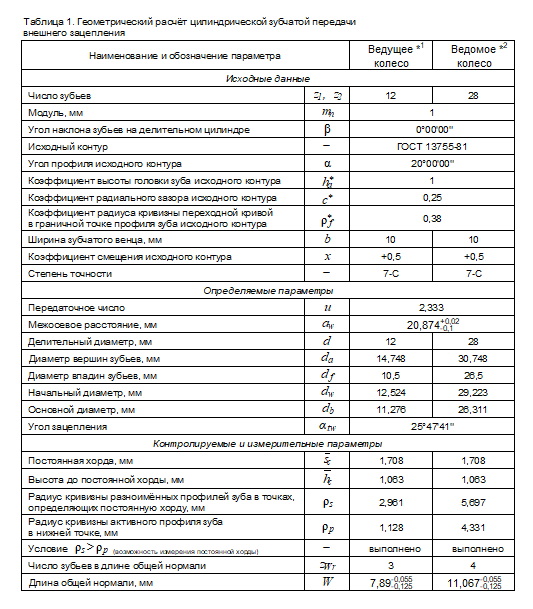 ПРОДОЛЖЕНИЕ ПРИЛОЖЕНИЯ 1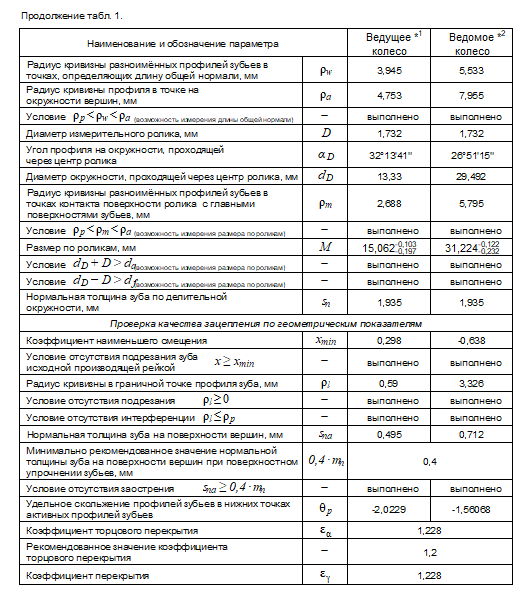 Рассчитываем радиус окружности вершин по формуле:Рассчитываем радиус окружности вершин по формуле:Рассчитываем радиус окружности вершин по формуле:Рассчитываем радиус окружности вершин по формуле:Рассчитываем радиус окружности впадин по формуле:Рассчитываем радиус окружности впадин по формуле:Рассчитываем радиус окружности впадин по формуле:Рассчитываем радиус окружности впадин по формуле: